NORTHWEST CHARGERS                                                               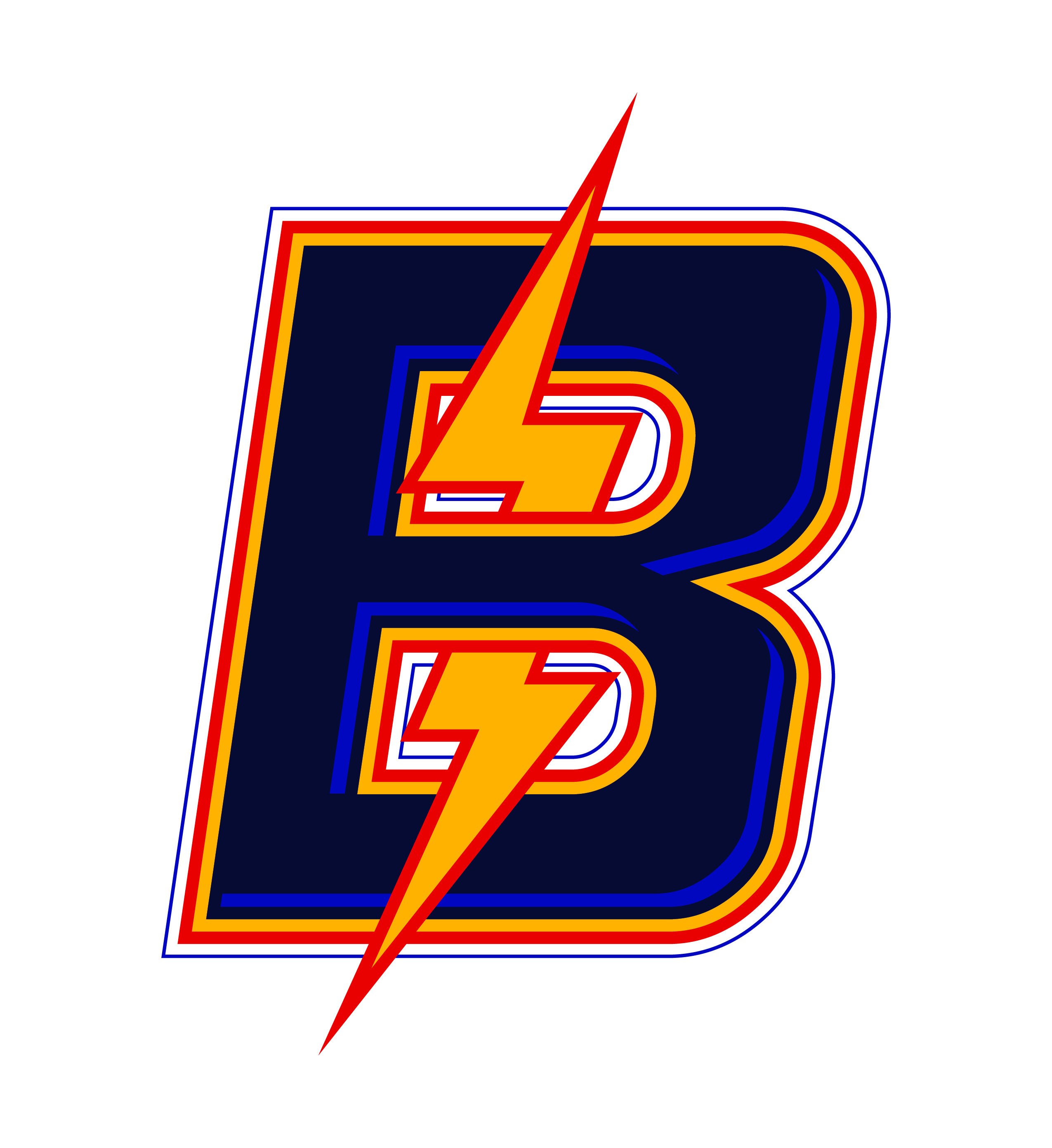 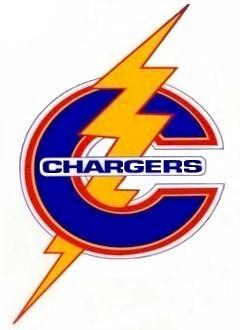 INTRODUCTION TO FULL ICE HOCKEYThe Northwest Chargers the affiliate travel hockey program of the Rolling Meadows Park District and the Renegades House Hockey program will be conducting a 8 game schedule for players who would like to be introduced to the game of hockey played on the full sheet of ice.Dates: Sunday’s January  11 – March 1  8 WeeksIce Time 8:00AM – 9:00AM West Meadows Ice ArenaCost: $65  by check or online at nwchargers.org.This program is for players born in the years 2007 & 08.This program is designed to take players from playing cross ice hockey and moving up to the full ice game. They will be taught the rules, positions, & the strategies of playing the game of hockey on the full ice surface. All players will be placed on a team each week and they will participate in a game. Each team will have 2 coaches on the bench with 1 to 2 coaches on the ice to help with the playing of the game. Tim Mueller the Hockey Director of the Northwest Chargers will also be on the ice to run the game.  Each week the players will need less help from the coaches on the ice and by the end of the program, each player will be playing full ice hockey on their own. While participating in this program, all players will continue to play on their assigned team with the Renegades. Each player will receive a reversible Charger jersey. To register for this program, please fill out the registration form below and put in Tim Mueller's mailbox in the Skate Rental Room at West Meadows with your payment, or you may register online at nwchargers.org. Registration is limited, and we advise you to register early. The last 3 year this program filled up. REGISTRATION WILL OPEN MONDAY, DECEMBER 15th.If you have any questions, please contact Tim Mueller at timmueller6@hotmail.com or 702-461-6364.----------------------------------------------------------------------------------------------------------------------------------------------------------PLAYERS NAME_____________________________________________ DOB _______________________ADDRESS ___________________________________________CITY ________________________ZIP___________PHONE ____________________________ EMAIL____________________________________________________MOTHER ____________________________________FATHER __________________________________JERSEY SIZE   YS/M ____________ YL/XL ____________ AS_____________ARE YOU INTERESTED IN HELPING TO COACH   _______________ARE YOU PRESENTLY COACHING FOR THE RENEGADES ______________________IS YOUR CHILD INTERESTED IN PLAYING GOALIE _______________________CHECK NUMBER MADE PAYABLE TO NORTHWEST CHARGERS _________________CREDIT CARD: VISA _______ MASTER CARD _________CARD NUMBER ______________________________ SEC. # ON BACK _________EXP DATE ____________________NAME THAT APEARS ON CARD _____________________________________________